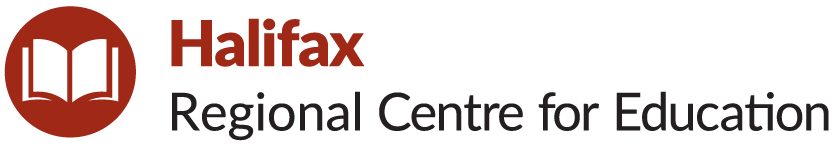 School Advisory CouncilAnnual Report – June 2023Statements of Revenues and Expenditures:Please return to School Supervisor by Monday, June 22, 2023. Thank you.SchoolOcean View Elementary SchoolPlease list SAC members including names, membership type (i.e., parent, community member, staff), and role (i.e., Chair, Vice Chair).Chair/Secretary: Caroline CanningParent/Guardian 1: Melissa McKayParent/Guardian 2: Christine NelsonStaff Member 1: Andrea Anderson Staff Member 2: Jeannine MacLeanStaff Member 3: Liam MacLeodCommunity Member 1: VacantCommunity Member 2: VacantPlease describe a summary of work undertaken by the SAC to improve student achievement and school performance.Seven in-person SAC meetings were held during the 2022-2023 school year. The Golden Hour initiative to build literacy skills across Grades P-3 was a focus of the 2022-2023 school year.  Improved student achievement and school performance continues to be key agenda items of the Ocean View Elementary School SAC. The Principal and Vice Principal provided regular updates on the Golden Hour Initiative. Golden Hour for Grades P-3 was very successful and built literacy skills for the kids and strengthened the school team. Golden Hour was 1 hour of targeted instruction using a workshop model with kids at the same reading stage regardless of Grade. The goal is to implement a similar model in 2023-2024. The increase in the number of students meeting grade-level benchmarks was outstanding, for example Grade 1 students went from 29% meeting grade-level targets at the beginning of the school year to 71% meeting grade-level targets as of May 2023. Golden Hour was rolled out in two different 6-week blocks of time. The initiative was incredibly successful, and the students excelled and improved. At the beginning of the school year only 91 of 222 students were meeting Grade level benchmarks, by May 2023 there were 162 students meeting benchmarks and 87 that were not quite meeting the benchmarks.The SAC supported teachers and instructional staff’s efforts to improve student achievement and school performance by using SAC funds were used to purchase math manipulatives (e.g. unifix cubes, counters), levelled books and other literacy books.Please list any significant milestones and success stories that the SAC would like to highlight.The SAC’s application to the Indigo Love of Reading Foundation’s Adopt a School Program resulted in a successful fundraising campaign from Sept 2022-Oct 2022 that raised approximately $6,000. The school was able to purchase an array of books to expand the school’s collection of books and literacy resources.The return to in-person SAC meetings greatly benefited the members’ ability to work collaboratively and to foster a team environment.  There was a new Principal, Vice-Principal and three new SAC members in 2022-2023. The SAC fully supported the administration, teachers, and instructional staff with their efforts to improve school performance and to foster the student learning beyond math and literacy to include wellness and the arts. Ocean View Elementary School was able to put on a 2-night spring concert in June 2023 to foster friendship through song with participation from students in Grades 1-3 who practiced multiple times a week from January to June 2023. The SAC evaluated three proposals from School Photography companies and recommended Adams Photography for the 2023-2024 school year. Three School Photography Companies presented in-person to the SAC and SAC members considered each company’s Products/Services, Costs, and Customer Service including experience with PP-Grade 3 students and experience photographing a diverse school community. The SAC unanimously recommended that Ocean View Elementary sign another contract with Adams Photography. Please describe any related sub-committee work undertaken by SAC members (e.g., School Options Committee).Not applicableExpenditures supporting the school improvement plan (e.g., providing resources to support math and literacy instruction).SAC funds used for math manipulatives, levelled books, and other literacy books.Expenditures supporting policy development and implementation (e.g., supporting and promoting new policies).The SAC voted in agreement to spend SAC Grant funds in the following areas for the 22-23 school year:Replenish math manipulatives in the classrooms $1199.91Purchase more levelled readers for classrooms to support the P-2 literacy initiative $5718.94Purchased a variety of materials for classroom to promote well being and regulation $268.18Had a guest in to support National Indigenous History Month to do an art activity with each class -$261.71Expenditures covering operational expenses; up to 20 per cent of provincial SAC funding may be used as operational expenses, if necessary, to encourage and support member participation).Not applicable